Об утверждении Положения об общественном советнике Главы Североуральского городского округаВ целях повышения эффективности взаимодействия с гражданским обществом, формирования доверия граждан к органам местного самоуправления, руководствуясь Федеральным законом от 06.10.2003 № 131-ФЗ «Об общих принципах организации местного самоуправления в Российской Федерации», Уставом Североуральского городского округаПОСТАНОВЛЯЮ:1. Утвердить Положение об общественном советнике Главы Североуральского городского округа (прилагается).2. Контроль за выполнением настоящего постановления оставляю за собой.3. Опубликовать настоящее постановление в газете «Наше слово» и на официальном сайте Администрации Североуральского городского округа.Глава Североуральского городского округа	  			         В.П. МатюшенкоУТВЕРЖДЕНОпостановлением Главы Североуральского городского округа от 30.10.2019 № 36«Об утверждении Положения об общественном советнике Главы Североуральского городского округа»Положение об общественном советникеГлавы Североуральского городского округаI. ОБЩИЕ ПОЛОЖЕНИЯ1. Настоящее Положение определяет правовой статус общественного советника Главы Североуральского городского округа (далее - общественный советник), порядок организации его деятельности, а также порядок оформления гражданина Российской Федерации общественным советником и прекращения им деятельности общественного советника.2. Общественным советником может быть гражданин Российской Федерации, достигший возраста 18 лет, имеющий высшее профессиональное образование, имеющий заслуги или достижения в экономической, научно-технической, социальной, культурной и (или) иных сферах жизни общества.3. Общественным советником не может быть гражданин Российской Федерации, который замещает государственную должность Российской Федерации, государственную должность субъекта Российской Федерации, должность государственной гражданской службы Российской Федерации, муниципальную должность или должность муниципальной службы.4. Общественный советник осуществляет свою деятельность на безвозмездной основе без оформления с ним трудовых отношений. На общественных советников не распространяется законодательство Российской Федерации о муниципальной службе.5. Общественные советники оказывают консультативную помощь Главе Североуральского городского округа в целях более эффективного осуществления им своих полномочий, улучшения информированности о положении дел в Североуральском городском округе, нуждах и проблемах различных категорий граждан.Все предложения общественного советника носят рекомендательный характер.6. В своей деятельности общественный советник руководствуется Конституцией Российской Федерации, федеральными законами и законами Свердловской области, другими нормативными правовыми актами Российской Федерации и Свердловской области, нормативными правовыми актами Североуральского городского округа, а также настоящим Положением.7. Основными задачами общественного советника являются:1) информирование Главы Североуральского городского округа о ходе реализации решений органов местного самоуправления Североуральского городского округа, а также исполнения законодательных и иных правовых актов в различных сферах деятельности;2) разработка обоснованных предложений по совершенствованию деятельности органов местного самоуправления Североуральского городского округа в различных сферах деятельности;3) информирование организаций, учреждений и общественных объединений об основных направлениях деятельности, осуществляемой органами местного самоуправления Североуральского городского округа в различных сферах деятельности;4) содействие повышению доверия граждан к органам местного самоуправления Североуральского городского округа;5) повышение эффективности взаимодействия органов местного самоуправления Североуральского городского округа с гражданским обществом.II. ФУНКЦИИ ОБЩЕСТВЕННОГО СОВЕТНИКА8. Основными функциональными обязанностями общественного советника являются:1) сбор, обработка и анализ информации о восприятии населением решений, принимаемых органами местного самоуправления Североуральского городского округа;2) подготовка аналитических, информационных, справочных и обобщающих материалов для Главы Североуральского городского округа;3) оказание научно-методической и консультативной помощи.9. Общественный советник при осуществлении своих функциональных обязанностей имеет право:1) вносить Главе Североуральского городского округа предложения;2) по поручению Главы Североуральского городского округа принимать участие в совещаниях, семинарах, заседаниях рабочих групп, иных мероприятиях совещательных и координационных органов.10. Общественный советник обязан:1) добросовестно выполнять свои функциональные обязанности;2) своевременно и качественно подготавливать и представлять информацию Главе Североуральского городского округа, исполнять выданные поручения;3) воздерживаться от негативных публичных высказываний, суждений и оценок в отношении решений, принимаемых органами местного самоуправления Североуральского городского округа;4) отчитываться о результатах своей деятельности.11. Общественный советник не вправе:1) осуществлять функции, не обусловленные настоящим Положением или поручениями Главы Североуральского городского округа;2) использовать свое положение, а также информацию, ставшую ему известной в связи с осуществлением своих функциональных обязанностей, для оказания влияния на принятие решений органами местного самоуправления Североуральского городского округа либо в личных целях;3) разглашать конфиденциальные сведения, ставшие ему известными в связи с осуществлением своих функциональных обязанностей;4) совершать действия, порочащие статус общественного советника или наносящие ущерб авторитету Главы Североуральского городского округа, органов местного самоуправления Североуральского городского округа;5) получать от физических или юридических лиц подарки, услуги и иное вознаграждение за свою деятельность.6) давать муниципальным служащим, замещающим должности в органах местного самоуправления Североуральского городского округа, поручения и указания.12. Деятельностью общественного советника руководит Глава Североуральского городского округа.III. ПОРЯДОК ОФОРМЛЕНИЯ ГРАЖДАНИНА РОССИЙСКОЙ ФЕДЕРАЦИИОБЩЕСТВЕННЫМ СОВЕТНИКОМ И ПРЕКРАЩЕНИЯ ДЕЯТЕЛЬНОСТИОБЩЕСТВЕННОГО СОВЕТНИКА13. Оформление гражданина Российской Федерации общественным советником производится на основании его личного заявления путем издания распоряжения Главы Североуральского городского округа.14. Заявление об оформлении общественным советником заполняется гражданином Российской Федерации в произвольной форме и направляется в кадровую службу Администрации Североуральского городского округа.К заявлению, указанному в части первой настоящего раздела, прилагаются следующие документы:1) анкета по форме, утвержденной Распоряжением Правительства Российской Федерации от 26.05.2005 № 667-р;2) копия документа, удостоверяющего личность;3) 2 фотографии размером 3 x 4 см и 25 x 32 мм;4) согласие на обработку своих персональных данных в соответствии с Федеральным законом от 27 февраля 2006 года № 152-ФЗ «О персональных данных»;5) копия документа об образовании, при подаче документов предъявить в подлиннике.При подаче заявления гражданин Российской Федерации предъявляет паспорт гражданина Российской Федерации.15. Подготовку проекта распоряжения Главы Североуральского городского округа об оформлении гражданина Российской Федерации общественным советником осуществляет кадровая служба Администрации Североуральского городского округа.16. В распоряжении Главы Североуральского городского округа об оформлении гражданина Российской Федерации общественным советником указываются его фамилия, имя, отчество (при наличии), а также срок осуществления им деятельности общественного советника.17 Срок осуществления деятельности общественного советника определяется в пределах срока полномочий Главы Североуральского городского округа.18. Гражданину Российской Федерации, оформленному общественным советником, выдается удостоверение, в котором указывается, что он является общественным советником.19. Гражданин Российской Федерации прекращает осуществление деятельности общественного советника по следующим основаниям:1) по личной инициативе;2) в связи с истечением установленного срока осуществления деятельности общественного советника;3) в связи с истечением срока полномочий Главы Североуральского городского округа, в том числе досрочным прекращением его полномочий;4) в связи с вхождением в состав Общественной палаты Североуральского городского округа;5) по инициативе Главы Североуральского городского округа.20. Днем прекращения гражданином Российской Федерации осуществления деятельности общественного советника по основанию, указанному в подпункте 1 пункта 7 настоящего раздела, является дата, указанная в заявлении общественного советника.Днем прекращения гражданином Российской Федерации осуществления деятельности общественного советника по иным основаниям является дата, указанная в направляемом общественному советнику уведомлении.21. Подготовку уведомления о прекращении гражданином Российской Федерации деятельности общественного советника осуществляет кадровая служба Администрации Североуральского городского округа.IV. ЗАКЛЮЧИТЕЛЬНЫЕ ПОЛОЖЕНИЯ22. Общественному советнику на время исполнения своих полномочий выдается удостоверение, подтверждающее его статус.23. Удостоверение общественному советнику вручает Глава Североуральского городского округа.24. Удостоверение оформляется кадровой службой Администрации Североуральского городского округа.25. В удостоверении обязательно указывается срок полномочий общественного советника.26. Сведения о выданных удостоверениях подлежат учету в журнале учета служебных удостоверений.27. Общественный советник обязан сдать свое удостоверение в кадровую службу Администрации Североуральского городского округа в течение трех календарных дней с момента прекращения гражданином Российской Федерации осуществления деятельности общественного советника.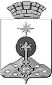 ПОСТАНОВЛЕНИЕГЛАВЫ СЕВЕРОУРАЛЬСКОГО ГОРОДСКОГО ОКРУГАПОСТАНОВЛЕНИЕГЛАВЫ СЕВЕРОУРАЛЬСКОГО ГОРОДСКОГО ОКРУГА30.10.2019                                                                                              № 36г. Североуральскг. Североуральск